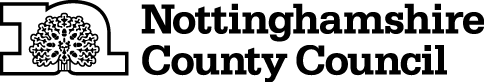 TEMPORARY CLOSURE OF FOOTPATH THE NOTTINGHAMSHIRE COUNTY COUNCIL(HALAM FOOTPATH NO.7)(TEMPORARY PROHIBITION) CONTINUATION ORDER 2024NOTICE IS HEREBY GIVEN that the Nottinghamshire County Council HAS MADE an ORDER, under Sections 14 and 15(8) of the Road Traffic Regulation Act 1984, the effect of which will be: 	To continue the effects of THE NOTTINGHAMSHIRE COUNTY COUNCIL (HALAM PUBLIC FOOTPATH NO.7) (TEMPORARY PROHIBITION) NOTICE 2024.  	That Notice came into force on 7th March 2024.  The effects are that:-No person shall: - proceed on foot,	in the following length of footpath at Halam in the District of Newark and Sherwood:	Halam Footpath No.7, where it crosses the footbridge over Halam Beck at Grid Reference SK 6757 5466AND NOTICE IS HEREBY FURTHER GIVEN that during the period of restriction the alternative route available for pedestrians will be as follows: -	Halam Footpath No.14, The Turnpike (Mansfield Road), and Halam Footpath No.6 and vice versaIT IS INTENDED that the prohibition respecting the above highway or highways will apply as follows:-	To 6th September 2024 inclusive.The Continuation Order will come into force on 28th March 2024 and any prohibition contained in the continued Order shall apply on that day and on any subsequent day or days when it shall be necessary for the prohibition to apply to enable works to be carried out and the Order shall continue in full force until the works it is proposed to carry out are completed The duration of this Order may be extended with the approval of the relevant Secretary of State.The prohibition is required to protect public safety due to a badly damaged footbridge and to enable its replacement. THIS NOTICE IS DATED THIS 21ST DAY OF MARCH 2024Corporate Director of PlaceNottinghamshire County CouncilCounty HallNG2 7QPFor more information contact the Rights of Way office on 0115 977 5680